Sunday Roasts                          	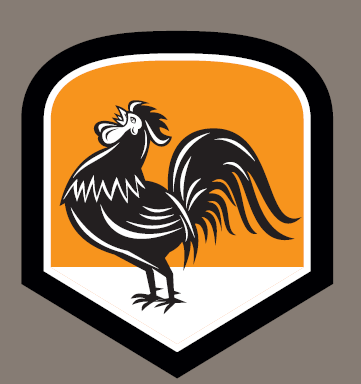 Sample menu  Small plates…Grilled Halloumi (v), caper lime & coriander dressing 				£4.00Caesar salad										£4.50Baked mushroom (v), garlic, parsley & gorgonzola				£4.50Salt’n’pepper squid, sweet chilli sauce						£5.50Roasts…Rare roast rolled sirloin of beef						            £12.50Yorkshire pudding  Free range roast chicken breast                                                                                 £11.50Sage & sausage stuffing  Slow roast belly of pork       		 	 			             £11.00Sage &sausage stuffingSweet potato and lentils nut roast (V/GF)			  	            £10.00Red onion gravy, Children’s roasts									£6.50All roasts served with roast potatoes, honey & thyme roasted parsnips,carrots, winter greens & gravyCauliflower cheese (for 2 to share)						£3.50SpecialsQuinoa & date roasted roots salad (VG/GF)					£10.00Edamame beans, grated carrot, tender stem broccoli, spinach, toasted pumpkin seeds Pan fried filet of Salmon								£11.00New potato, Sauté broccoli and kale  , tomato capers sauce Our full pizza menu is also availablePizzas (served from 12 noon)Pizza breads (v) garlic & rosemary or tomato & pesto				£4.50Dough balls (v) sweet chilli or garlic butter						£3.00Margherita (v)									£8.00with buffalo bocconcini								£9.00Scotch Bonnet Chilli........								£11.00spicy pepperoni, chilli pork, peppers,  jalapenosSmoked Sausage									£10.00broccoli, Taleggio, red onion, mushroomsCumin Spiced Cauliflower (v)							£9.00roast peppers, sweet potato, goats cheeseButternut Squash (v)				         					£11.00Gorgonzola, red onion, pesto, spinachChorizo & Egg										£11.50cherry tomatoes, mushrooms, black puddingTuna Melt										£9.50green peppers, sweet corn, red onion, capersSpicy Chicken				   						£10.00cajun chicken, jalapenos, guacamole, red onionDuck & Hoisin										£10.50cucumber, spring onionsextra pizza toppings £1.25Puddings, Sundaes & Waffles Sticky toffee pudding, toffee sauce							£5.00Deep filled American apple pie, double cream					£5.00Marshfield Farm ice-creams								£1.30 per scoopBig American waffles made freshly to order:					All at £5.00Apple Crumbled: crumbled apple pie, custard & Clotted Cream ice creamBanoffee: banana, toffee sauce, salted caramel ice cream, toffee popcorn Mighty Maple: maple syrup, cinnamon, icing sugar & clotted cream ice-creamOreo: crushed oreos, fudge sauce, cookies & cream ice creamIce cream Sundaes:									All at £5.00Eton Mess:strawberries in clotted cream & clotted cream ice creams, fresh strawberries, crushed meringues, whipped cream & strawberry sauce  Oreo Heaven: chocoholic heaven & clotted cream ice creams, crushed oreos, whipped cream & chocolate sauce  Rocky Road:cookies ‘n’ cream & chocoholic heaven ice creams, rocky road chunks, mini marshmallows, whipped cream & chocolate sauce